MAT - Torek, 24. 3. 2020 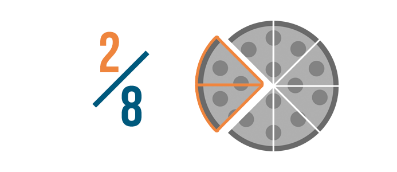 VEČ DELOV CELOTENekateri ste mi svoje rešene naloge fotografirali in mi jih poslali. Hvala. Važno je, da svoje rešitve preveriš in jih po potrebi popraviš. Če ti dela snov težave, me kar pokliči.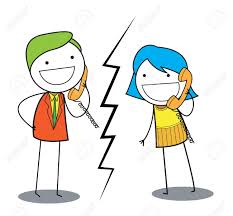 Si prebral/a besedilo Ali veš, na str. 81? Zakaj je potrebno določene rastlinske ali živalske vrste zaščititi?   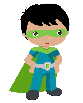 Zapiši še kakšno zaščiteno živalsko in rastlinsko vrsto? (poseben dosežek) SDZ 2, str. 82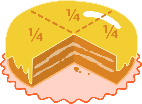 Zdaj pa gremo na torto. Imamo sadno torto. Opazuj po stolpcih zgornji sliko, zapis in ulomek in takoj za tem spodnjo sliko – manjkajoči del do celote, zapis in ulomek. Razmisli… Kaj bi bilo spodaj, če bi zgoraj imeli dve petini? Lahko si pokriješ spodnje dele in tako vadiš. 1. in hkrati 2. nalogaPazi! Pri drugi nalogi moraš zapisati, kolikšen del ni pobarvan.Zapis v zvezek (Uporabi šestilo in ravnilo, lahko tudi šablono.)Zdaj naredi še 3. in 4. nalogo v DZ na strani.   DELI CELOTE IN ULOMKI